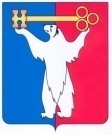 АДМИНИСТРАЦИЯ ГОРОДА НОРИЛЬСКАКРАСНОЯРСКОГО КРАЯРАСПОРЯЖЕНИЕ10.04.2014	    г. Норильск	             № 1847Об организации мониторинга состояния сетей тепло-, водоснабжения, находящихся в собственности муниципального образования город НорильскВ связи с необходимостью обеспечения надежной и эффективной работы объектов жилищно-коммунального хозяйства муниципального образования город Норильск, снижения энергопотерь, а также оперативного устранения нештатных ситуаций на сетях тепло-, водоснабжения, находящихся в собственности муниципального образования город Норильск,1. Утвердить Порядок взаимодействия Управления городского хозяйства Администрации города Норильска и организаций, обслуживающих объекты жилищно-коммунального хозяйства муниципального образования город Норильск, при осуществлении мониторинга состояния сетей тепло-, водоснабжения, находящихся в собственности муниципального образования город Норильск (далее - Порядок) (прилагается).2. Определить начальника Управления городского хозяйства Администрации города Норильска Н.А. Жигулина ответственным за организацию работы по сбору информации о состоянии сетей тепло-, водоснабжения, находящихся в собственности муниципального образования город Норильск.3. Рекомендовать руководителям ООО «УК «Энерготех», ООО «Жилищный трест», ЗАО «Оганер-Комплекс», ООО «Объединение коммунальников №1», ООО «Нордсервис», ООО «Норильская жилищно-эксплуатационная компания», ООО «СеверныйБыт», ООО «Талнахбыт» осуществлять действия, предусмотренные Порядком, утвержденным пунктом 1 настоящего распоряжения. 4. Контроль исполнения Порядка, утвержденного пунктом 1 настоящего распоряжения, возложить на заместителя Руководителя Администрации города Норильска по городскому хозяйству В.А. Калинина.5. Разместить настоящее распоряжение на официальном сайте муниципального образования город Норильск.Руководитель Администрации города Норильска				 Е.Ю. ПоздняковУТВЕРЖДЕНраспоряжением Администрациигорода Норильска от 10.04.2014 № 1847Порядок взаимодействия Управления городского хозяйства Администрации города Норильска и организаций, обслуживающих объекты жилищно-коммунального хозяйства муниципального образования город Норильск, при осуществлении мониторинга состояния сетей тепло-, водоснабжения, находящихся в собственности муниципального образования город Норильск1. Настоящий Порядок разработан в целях реализации мероприятий по организации мониторинга состояния сетей тепло-, водоснабжения на территории муниципального образования город Норильск (далее – МО г. Норильск), включающих в себя:- проведение ежедневного мониторинга и анализа состояния работы объектов жилищно-коммунального комплекса на территории МО г. Норильск в части работы сетей тепло-, водоснабжения;- оперативное решение вопросов по принятию неотложных мер по устранению порывов и течей на сетях тепло-, водоснабжения, находящихся в  собственности МО г. Норильск.2. Настоящий Порядок устанавливает порядок взаимодействия Управления городского хозяйства Администрации города Норильска и МУП «Коммунальные объединенные системы», ООО «УК «Энерготех», ООО «Жилищный трест», ЗАО «Оганер-Комплекс», ООО «Объединение коммунальников №1», ООО «Нордсервис», ООО «Норильская жилищно-эксплуатационная компания», ООО «СеверныйБыт», ООО «Талнахбыт» (далее – Предприятия) при осуществлении сбора и обмена информацией о текущем состоянии сетей  тепло-, водоснабжения МО г. Норильск.3. Для выполнения задач, указанных в пункте 1 настоящего Порядка:3.1. Руководители Предприятий назначают должностных лиц, ответственных за организацию работы по сбору и предоставлению в Управление городского хозяйства Администрации города Норильска сведений о текущем состоянии сетей тепло-, водоснабжения, находящихся в ведении Предприятий (далее – Ответственные лица).3.2. Ответственные лица ежедневно до 17-00 часов, включая выходные и нерабочие праздничные дни, уточняют данные о текущем состоянии сетей тепло-, водоснабжения, а также о выявленных недостатках их состояния, и обеспечивают передачу сведений в отдел оперативного контроля Управления городского хозяйства Администрации города Норильска (далее – Отдел контроля) посредством факсимильного сообщения, электронной почты, на бумажном носителе либо иным способом по форме, установленной приложением №1 к настоящему Порядку.3.3. Отдел контроля ежедневно до 08-00 часов предоставляет в Управление энергетики Администрации города Норильска сводную информацию по текущему состоянию сетей тепло-, водоснабжения, находящихся в собственности МО 
г. Норильск по форме, установленной приложением №2 к настоящему Порядку.Приложение №1к Порядку взаимодействия Управления городского хозяйства Администрации города Норильска и организаций, обслуживающих объекты жилищно-коммунального хозяйства муниципального образования город Норильск, при осуществлении мониторинга состояния сетей тепло-, водоснабжения, находящихся в собственности муниципального образования город НорильскТечи и парения на сетях тепло-, водоснабжения ____________________ на «___»__________2014   (наименование Предприятия)Приложение №2к Порядку взаимодействия Управления городского хозяйства Администрации города Норильска и организаций, обслуживающих объекты жилищно-коммунального хозяйства муниципального образования город Норильск, при осуществлении мониторинга состояния сетей тепло-, водоснабжения, находящихся в собственности муниципального образования город НорильскТечи и парения на сетях тепло-, водоснабжения МО г. Норильск на «___»__________2014№Дата выявленияАдресТрубопроводПричина течи, паренияБалансо-держатель трубопроводаОтветственный за устранениеПланируемая дата устраненияФактическая дата устранения1.2.3.…№Дата выявленияАдресТрубопроводПричина течи, паренияБалансо-держатель трубопроводаОтветственный за устранениеДата устраненияПримечание1.2.3.…